STATE OF MAINE REQUEST FOR APPLICATIONS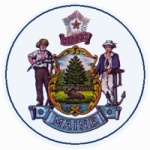 RFA AMENDMENT #1RFA NUMBER AND TITLE:RFA 202106080MCKINNEY-VENTO GRANTRFA ISSUED BY:Department of EducationAMENDMENT DATE:July 8, 2021PROPOSAL DUE DATE:July 16, 2021PROPOSALS DUE TO:Proposals@maine.govDESCRIPTION OF CHANGES IN RFA (if any):On page 11, in the Identification of Need section, Part A, enter N/A or leave blank the 2020-2021 data elements. These are not yet publicly available and will not be required.The due date has changed from July 13, 2021 to July 16, 2021. DESCRIPTION OF CHANGES IN RFA (if any):On page 11, in the Identification of Need section, Part A, enter N/A or leave blank the 2020-2021 data elements. These are not yet publicly available and will not be required.The due date has changed from July 13, 2021 to July 16, 2021. REVISED LANGUAGE IN RFA (if any):REVISED LANGUAGE IN RFA (if any):All other provisions and clauses of the RFP remain unchanged.All other provisions and clauses of the RFP remain unchanged.